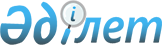 Об утверждении ставок платы за лесные пользования на участках государственного лесного фонда Алматинской областиРешение Алматинского областного маслихата от 25 июля 2018 года № 34-175. Зарегистрировано Департаментом юстиции Алматинской области 8 августа 2018 года № 4781.
      В соответствии с подпунктом 2) статьи 14, со статьей 88 Лесного кодекса Республики Казахстан, статьей 587 Кодекса Республики Казахстан "О налогах и других обязательных платежах в бюджет" (Налоговый кодекс), пунктом 5 статьи 6 Закона Республики Казахстан "О местном государственном управлении и самоуправлении в Республике Казахстан", приказом исполняющего обязанности Министра сельского хозяйства Республики Казахстан от 13 сентября 2018 года № 383 "Об утверждении Методических указаний расчета ставок платы за лесные пользования на участках государственного лесного фонда (Зарегистрировано в Реестре государственной регистрации нормативных правовых актов под № 17560), Алматинский областной маслихат РЕШИЛ:
      Сноска. Преамбула в редакции решения Алматинского областного маслихата от 08.08.2022 № 24-117 (вводится в действие по истечении десяти календарных дней после дня его первого официального опубликования).


      1. Утвердить:
      1) ставки платы за заготовку живицы, древесных соков на участках государственного лесного фонда Алматинской области согласно приложению 1;
      2) ставки платы за заготовку второстепенных древесных ресурсов на участках государственного лесного фонда Алматинской области согласно приложению 2;
      3) ставки платы за побочные лесные пользования на участках государственного лесного фонда Алматинской области согласно приложению 3;
      4) ставки платы за пользование участками государственного лесного фонда Алматинской области для нужд охотничьего хозяйства согласно приложению 4;
      5) ставки платы за пользование участками государственного лесного фонда Алматинской области для научно-исследовательских целей согласно приложению 5;
      6) ставки платы за пользование участками государственного лесного фонда Алматинской области для оздоровительных, рекреационных, историко-культурных, туристских и спортивных целей согласно приложению 6.
      2. Признать утратившим силу решение Алматинского областного маслихата "Об утверждении ставок платы за лесные пользования на участках государственного лесного фонда Алматинской области" от 1 июля 2016 года № 5-34 (зарегистрирован в Реестре государственной регистрации нормативных правовых актов № 3931, опубликован 26 августа 2016 года в информационно-правовой системе "Әділет").
      3. Контроль за исполнением настоящего решения возложить на постоянную комиссию Алматинского областного маслихата "По вопросам аграрной сферы, земельных отношений, экологии и ветеринарии".
      4. Настоящее решение вступает в силу со дня государственной регистрации в органах юстиции и вводится в действие по истечении десяти календарных дней после дня его первого официального опубликования.  Ставки платы за заготовку живицы, древесных соков на участках государственного лесного фонда Алматинской области Ставки платы за заготовку второстепенных древесных ресурсов на участках государственного лесного фонда Алматинской области Ставки платы за побочные лесные пользования на участках государственного лесного фонда Алматинской области Ставки платы за пользование участками государственного лесного фонда Алматинской области для нужд охотничьего хозяйства Ставки платы за пользование участками государственного лесного фонда Алматинской области для научно-исследовательских целей Ставки платы за пользование участками государственного лесного фонда Алматинской области для оздоровительных, рекреационных, историко-культурных, туристских и спортивных целей
					© 2012. РГП на ПХВ «Институт законодательства и правовой информации Республики Казахстан» Министерства юстиции Республики Казахстан
				
      Председатель сессии

      Алматинского областного

      маслихата

Т. Сарпеков

      Секретарь Алматинского

      областного маслихата

С. Дюсембинов
Приложение 1 к решению Алматинского областного маслихата от 25 июля 2018 года № 34-175
№
Наименование
Единица измерения 
Тенге
1
Заготовка живицы 
центнер
1000
1
Заготовка живицы 
гектар
712,40
2
Заготовка древесных соков
центнер
800
2
Заготовка древесных соков
гектар
356,20Приложение 2 к решению Алматинского областного маслихата от 25 июля 2018 года № 34-175
№
п/п
Наименование
Кора,за тонну в месячном расчетном показателе
Ветви,за тонну в месячном расчетном показателе
Пни, за тонну в месячном расчетном показателе
Корни,за тонну в месячном расчетном показателе
Листья, за тонну в месячном расчетном показателе
Почки, за килограмм в месячном расчетном показателе
1
Сосна
0,021
0,042
0,0105
0,063
0,0315
0,021
2
Ель Шренка
0,027
0,054
0,0135
0,081
0,0405
0,027
3
Ель сибирская, пихта
0,016
0,032
0,008
0,048
0,024
0,016
4
Лиственница
0,015
0,03
0,0075
0,045
0,0225
0,015
5
Кедр
0,023
0,046
0,0115
0,069
0,0345
0,023
6
Можжевельник древовидный (арча)
0,027
0,054
0,0135
0,081
0,0405
0,027
7
Дуб, ясень
0,041
0,082
0,0205
0,123
0,0615
0,041
8
Ольха черная, клен, вяз, липа
0,014
0,028
0,007
0,042
0,021
0,014
9
Саксаул
0,12
0,03
0,18
0,09
0,06
10
Береза
0,016
0,032
0,008
0,048
0,024
0,016
11
Осина, ива древовидная, тополь
0,011
0,022
0,0055
0,033
0,0165
0,011
12
Орех грецкий, фисташка
0,035
0,07
0,0175
0,105
0,0525
0,035
13
Абрикос, акация белая, алыча, боярышник, вишня, лох, рябина, слива, черемуха, шелковица, яблоня, прочие древесные породы
0,023
0,046
0,0115
0,069
0,0345
0,023
14
Можжевельник, кедровый стланик
0,018
0,036
0,009
0,054
0,027
0,018
15
Гребенщик
0,025
0,05
0,0125
0,075
0,0375
0,025
16
Акация желтая, ивы кустарниковые, облепиха, жузгун, чингил и прочие кустарники
0,012
0,024
0,006
0,036
0,018
0,012Приложение 3 к решению Алматинского областного маслихата от 25 июля 2018 года № 34-175
№
Наименование
Единица измерения
Тенге
Тенге
1
Сенокосные угодья по качественному состоянию:
1
хорошее 
гектар
308
308
1
удовлетворительное 
гектар
231
231
1
плохое 
гектар
180
180
2
Плата за пастьбу 1 головы скота:
Горные природные зоны
Пустынные и полупустынные природные зоны
2
верблюд
голова
169
158
2
крупно рогатый скот
голова
135
126
2
лошадь
голова
180
90
2
молодняк крупного скота
голова
68
63
2
ишак
голова
68
63
2
коза
голова
118
110
2
овца
голова
34
32
3
Мараловодство
гектар
257
257
4
Звероводство
гектар
257
257
5
Размещение улья 
штука
257
257
6
Огородничество, бахчеводство и выращивание иных сельскохозяйственных культур
гектар
Установить на уровне земельных налогов в соответствии с пунктом 1 статьи 508 кодекса Республики Казахстан "О налогах и других обязательных платежах в бюджет" (Налоговый кодекс)
Установить на уровне земельных налогов в соответствии с пунктом 1 статьи 508 кодекса Республики Казахстан "О налогах и других обязательных платежах в бюджет" (Налоговый кодекс)
7
Заготовка и сбор:
7
камыш
килограмм
1
1
7
чий
килограмм
2
2
7
чингиль
килограмм
10
10
7
мох 
килограмм
106
106
7
лесная подстилка и опавшие листья 
складочный кубический метр
106
106
7
сброшенные рога диких копытных
килограмм
212
212
7
 мумие
килограмм
170
170
8
лекарственные растения и техническое сырье (травы, цветки, листья, стебли и побеги, плоды и ягоды, почки, корни (в свежем (сырорастущем) состоянии):
8
Зеробой продырявленный (трава)
килограмм
27
27
8
Гармала обыкновенная (трава)
килограмм
17
17
8
Душица обыкновенная (трава)
килограмм
27
27
8
Ромашка аптечная (цветки)
килограмм
42
42
8
Тысячелистник (трава, цветы)
килограмм
19
19
8
Полынь горькая (трава, листья)
килограмм
18
18
8
Мать и мачеха (цветки, листья)
килограмм
31
31
8
Верблюжья колючка (трава)
килограмм
25
25
8
Горец птичий (трава)
килограмм
29
29
8
Горец перечный (трава)
килограмм
23
23
8
Дурнишник обыкновенный (трава, семена)
килограмм
14
14
8
Донник лекарственный (трава)
килограмм
11
11
8
Зизифора Бунге (трава)
килограмм 
32
32
8
Крапива двудомная (листья)
килограмм
22
22
8
Пустырник туркестанский (трава)
килограмм
14
14
8
Подорожник большой (листья)
килограмм
32
32
8
Пижма обыкновенная (цветки)
килограмм
23
23
8
Хвощ полевой (трава)
килограмм
22
22
8
Цмин песчаный (трава)
килограмм
11
11
8
Чистотел большой (листья)
килограмм
24
24
8
Бессмертник (цветки)
килограмм
74
74
8
Чабрец (трава)
килограмм
28
28
8
Кипрей (цветы)
килограмм
47
47
8
Герань (трава)
килограмм 
13
13
8
Брунец толстый (трава)
килограмм
13
13
8
Пармелия (трава)
килограмм
11
11
8
Живокость (трава)
килограмм
18
18
8
Щавель конский (трава)
килограмм
18
18
8
Одуванчик лекарственный (трава)
килограмм
36
36
8
Якорица стелющейся (листья)
килограмм
45
45
8
Аконит белоустый (корни)
килограмм
29
29
8
Девясил высокий (корни)
килограмм
29
29
8
Аконит джунгарский (корни)
килограмм
29
29
8
Валериана туркестанская (корни)
килограмм
24
24
8
Кровохлебка лекарственная (корни) 
килограмм
43
43
8
Пион уклоняющийся (корни)
килограмм
26
26
8
Цикорий (корни)
килограмм
36
36
8
Цистанхе солончаковый (корни)
килограмм
20
20
8
Жостер (корни)
килограмм
51
51
8
Синюха (корни)
килограмм
43
43
8
Патриния средняя (корни)
килограмм
24
24
8
Лакрический корень (корни)
килограмм 
20
20
8
Рябчик мутовчатый (корни)
килограмм
30
30
8
Колючелистник метельчатый (корни)
килограмм
26
26
8
Одуванчик лекарственный (корни)
килограмм
36
36
8
для трав, цветков, листьев, стеблей и побегов, плодов и ягод, почек, корней других растений не указанных в списке (кроме краснокнижных)
килограмм
31
31
9
плодов и ягод (в свежем, (сырорастущем) состоянии):
9
яблок раннеспелых
килограмм
20
20
9
яблок позднеспелых
килограмм 
25
25
9
груш 
килограмм
25
25
9
рябины
килограмм 
30
30
9
боярышника
килограмм
30
30
9
абрикоса
килограмм 
15
15
9
урюка
килограмм 
10
10
9
черемухи
килограмм
10
10
9
сливы
килограмм 
15
15
9
лоха
килограмм
12
12
9
клюквы
килограмм
22
22
9
малины
килограмм
22
22
9
ежевики
килограмм
22
22
9
смородины
килограмм 
23
23
9
калины
килограмм
23
23
9
жимолости
килограмм 
23
23
9
барбариса
килограмм
27
27
9
земляники
килограмм 
22
22
9
костяники
килограмм
22
22
9
шиповника
килограмм 
24
24
9
облепихи
килограмм
27
27
9
для других ягод не указанных в списке 
килограмм 
23
23
9
орехов
килограмм 
30
30
9
грибов
килограмм 
100
100Приложение 4 к решению Алматинского областного маслихата от 25 июля 2018 года № 34-175
№
Наименование
Единица измерения 
Тенге 
1
Пользование участками государственного лесного фонда для нужд охотничьего хозяйства 
гектар
В соответствие с пунктом 2 статьи 508 Налогового кодекса Республики КазахстанПриложение 5 к решению Алматинского областного маслихата от 25 июля 2018 года № 34-175Таблица 1
№
Наименование
Единица измерения
В месячном расчетном показателе
1
Пользование участками государственного лесного фонда для научно-исследовательских целей при краткосрочном лесопользовании 
за каждый день пребывания
0,1Таблица 2
№
Наименование
Единица измерения
Тенге
1
Пользование участками государственного лесного фонда для научно-исследовательских целей при долгосрочном лесопользовании 
гектар
В соответствие с пунктом 2 статьи 508 Налогового кодекса Республики КазахстанПриложение 6 к решению Алматинского областного маслихата от 25 июля 2018 года № 34-175
№
Наименование
Единица измерения
Тенге 
1
Пользование участками государственного лесного фонда для оздоровительных, рекреационных, 
историко-культурных, туристических и спортивных целей
 гектар
В соответствие с пунктом 2 статьи 508 Налогового кодекса Республики Казахстан